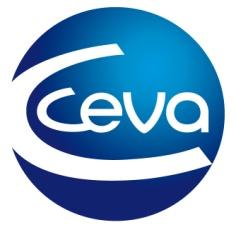 Laboratoire Pharmaceutique Mondial, notre Groupe est spécialisé dans la conception, le développement, la production et la commercialisation de produits destinés à la santé animale. Avec plus de 40 implantations dans le monde, nos 3500 salariés portent les valeurs du Groupe Ceva : Passion du client – Innovation – Esprit entrepreneurial – SolidaritéNous recrutons un (e) STAGIAIRE, pour une durée de 4 à 6 mois :ETUDIANT(E) EN MANAGEMENT DE LA QUALITE / MASTER QUALITEDans le cadre des objectifs de la R&D du Groupe CEVA, située à Libourne (33),au sein du service de Gestion de Projets, sous la responsabilité des Coordinateurs de projetVous aurez pour  MISSIONS :Mise en place la gestion documentaire au sein, du serviceCréation et mise à jour de procédures de fonctionnementEtablissement d’un glossaire du Management de projetRédaction d’un Guide de Management de projetCOMPETENCESAnglais : écrit courant Esprit d’analyse et de synthèse. Organisé, rigoureux, adaptable, bon relationnelCe stage basé à Libourne est à pourvoir dès que possible.Envoi de votre candidature : CV et lettre de motivation, référence SMQ à sophie.junieres@ceva.com ou www.ceva.com